Venezia, Isola di San Giorgio Maggiore17 aprile – 29 settembre 2024Crediti fotografici | Martha Jungwirth
Herz der FinsternisDal 17 aprile al 29 settembre 2024
Fondazione Giorgio Cini, Palazzo Cini 
con il supporto di Galleria Thaddaeus Ropac 
a cura di Luca Massimo BarberoQui trovate una selezione delle opere in mostra, da utilizzare per la pubblicazione indicando i relativi credits.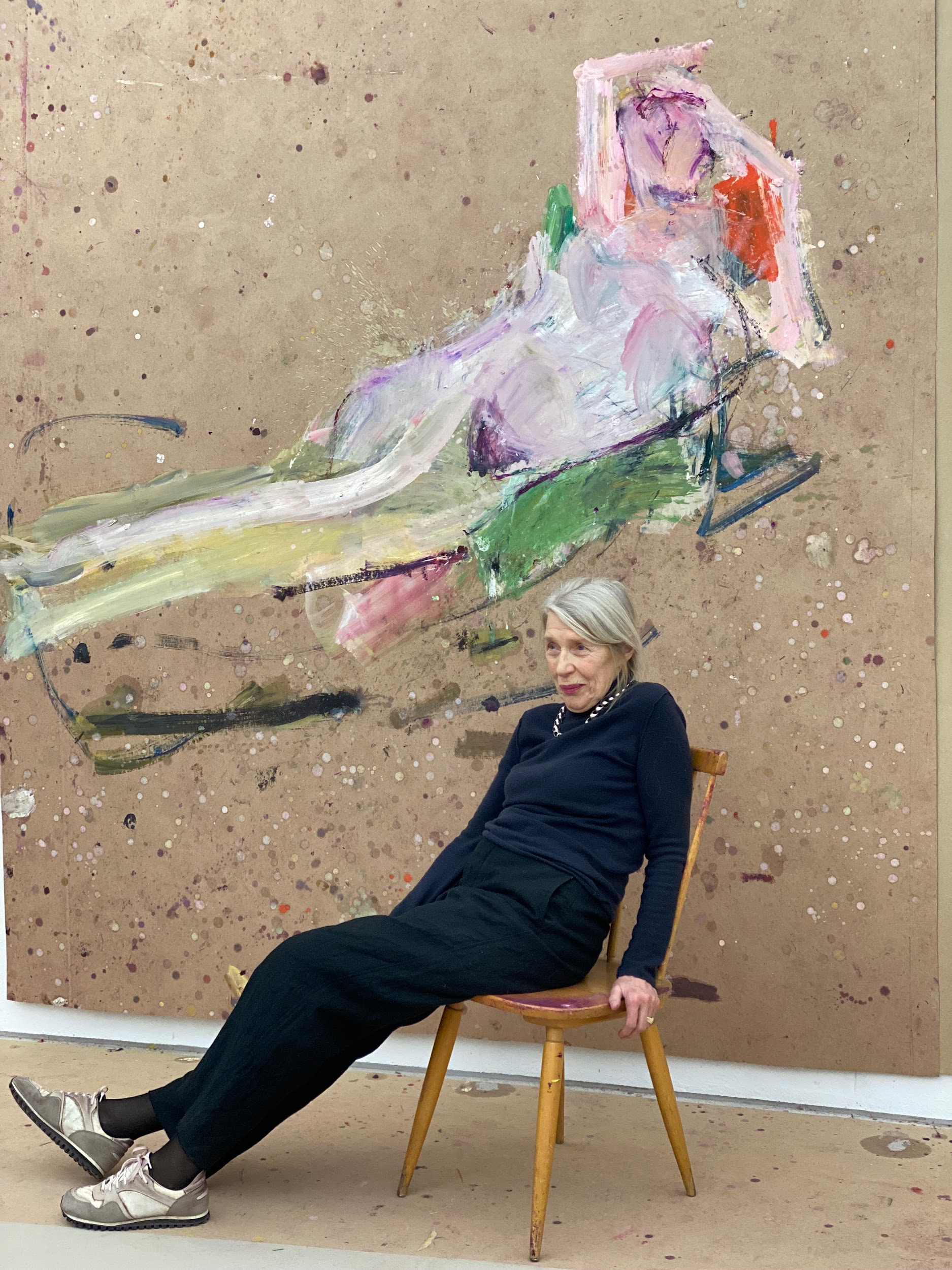 [Portrait] Martha Jungwirth, ritratto
ph. Hella Pohl, 2023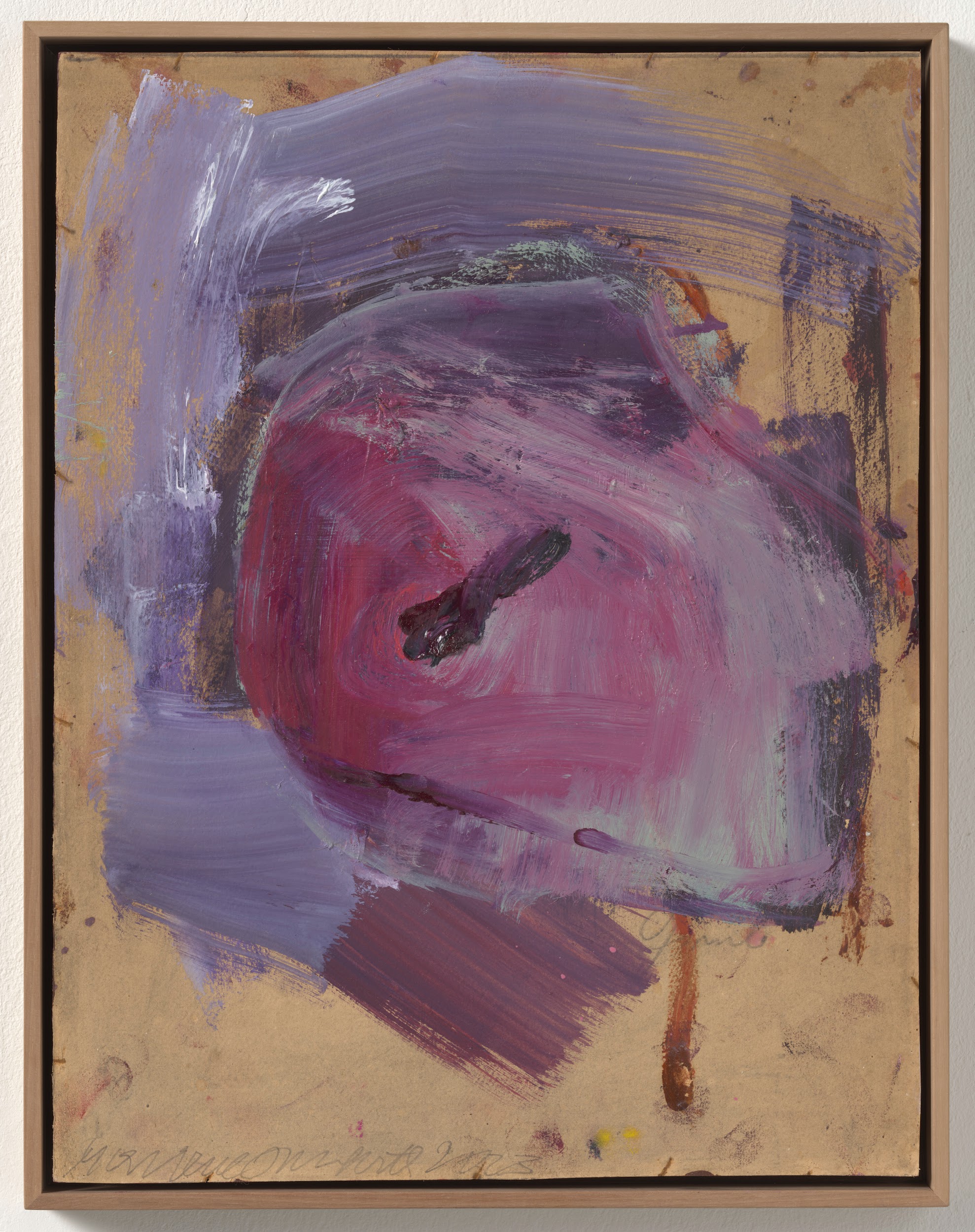 [M 1369] Tier
aus der Serie "Corona-Tagebuch", 2020Oil on cardboard (painting back), Image 29,5 x 40 cm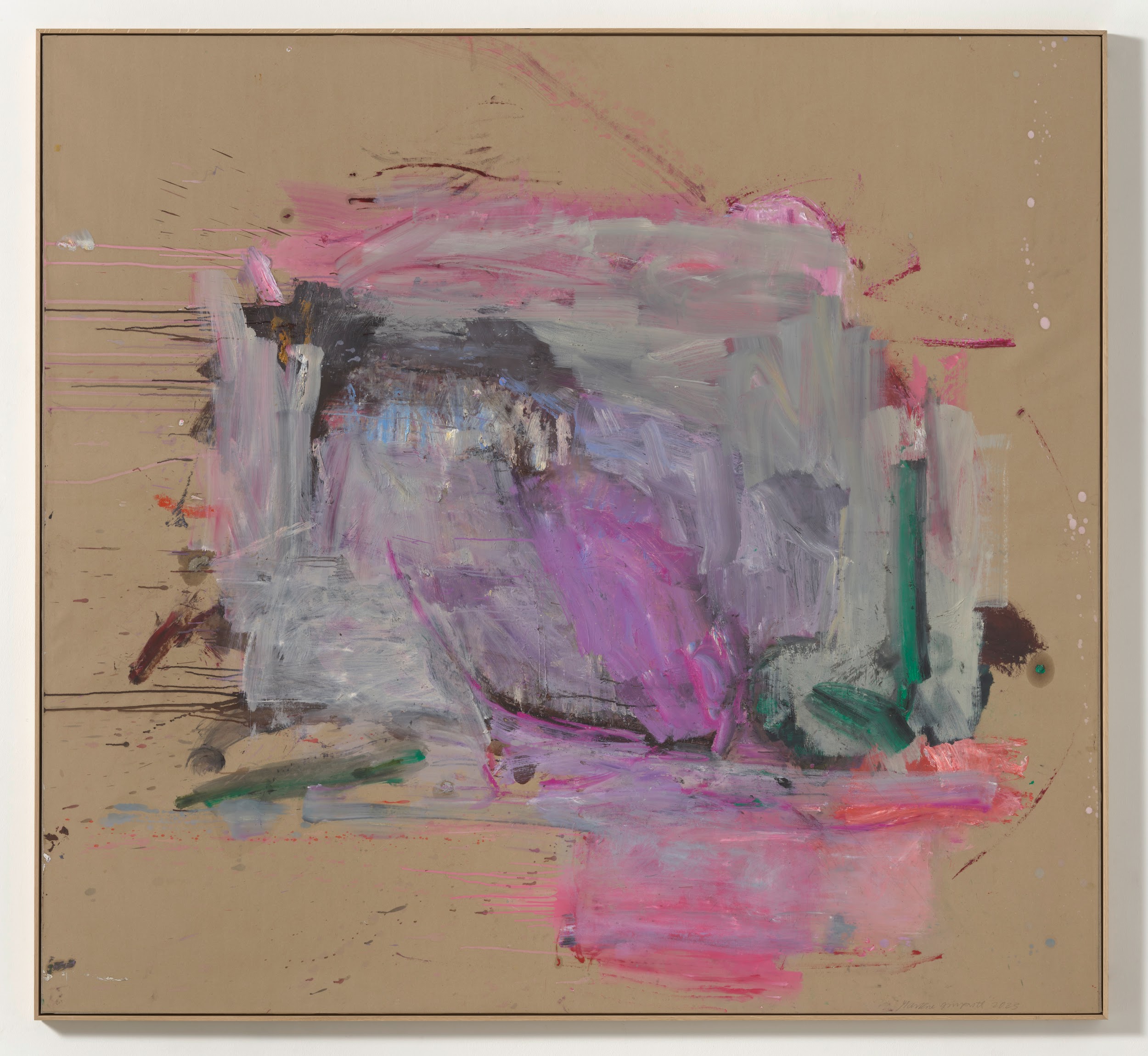 [M 1371] Ohne Titel
aus der Serie "Corona Tagebuch", 2021Oil on cardboard (painting back)Image 43,3 x 25,2 cm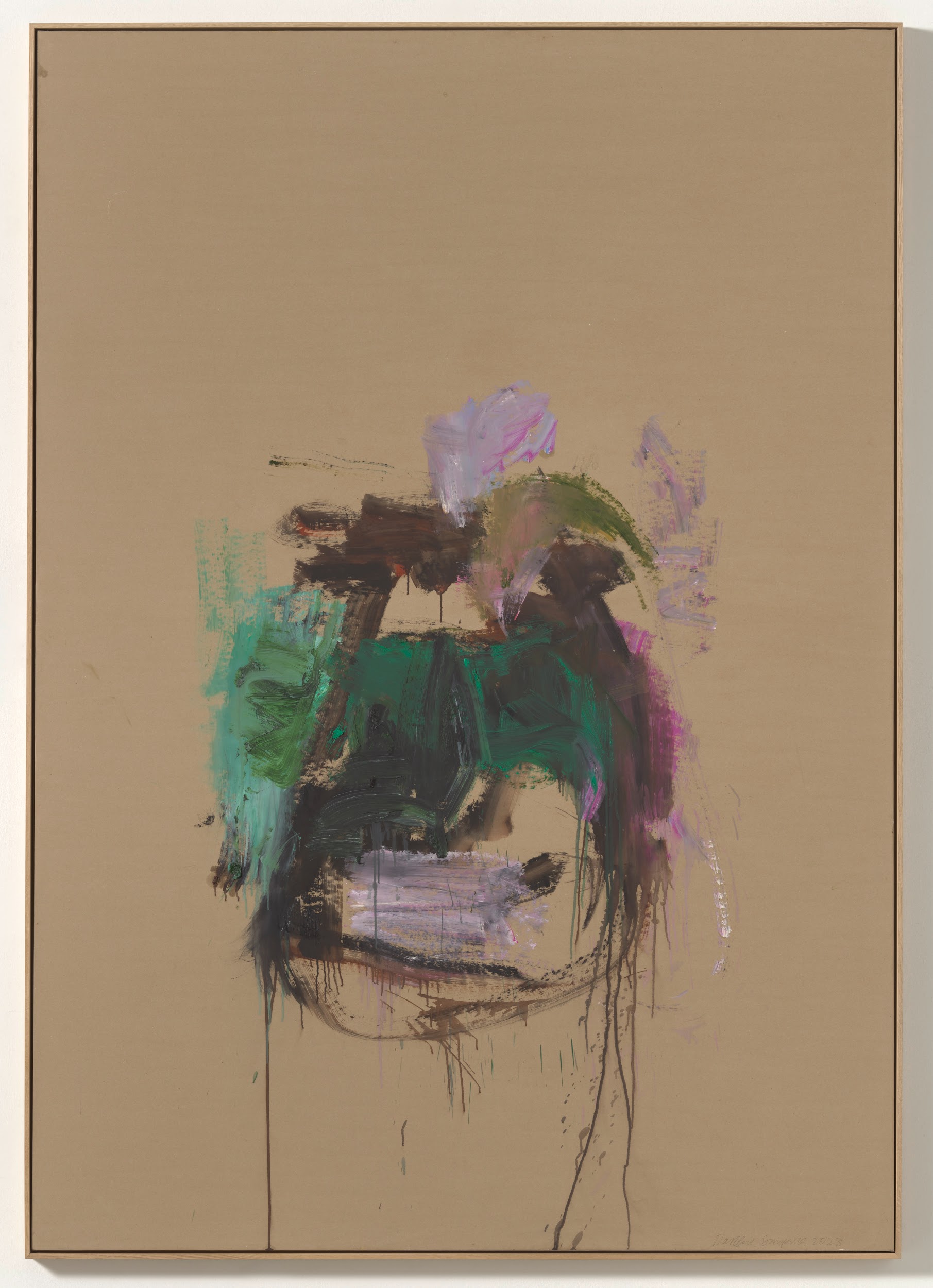 [M 1374] Ohne Titel (Das Bündel II)
aus der Serie "Porte Dorée", 2023Oil on paper on canvasImage 241,5 x 170 x 2,7 cm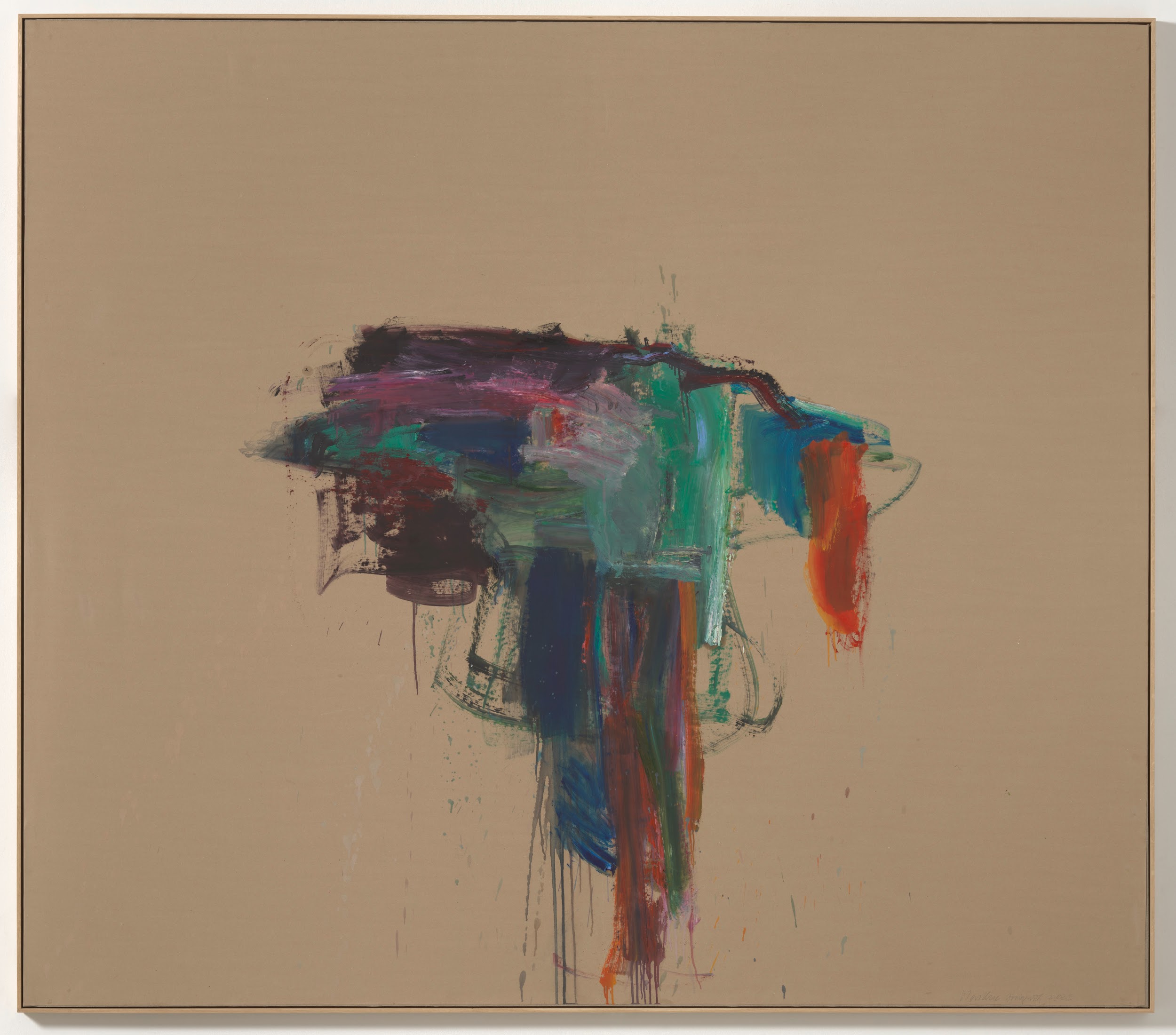 [M 1387] Ohne Titelaus der Serie "Porte Dorée", 2023Oil on paper on canvasImage 242 x 276,5 x 2,9 cm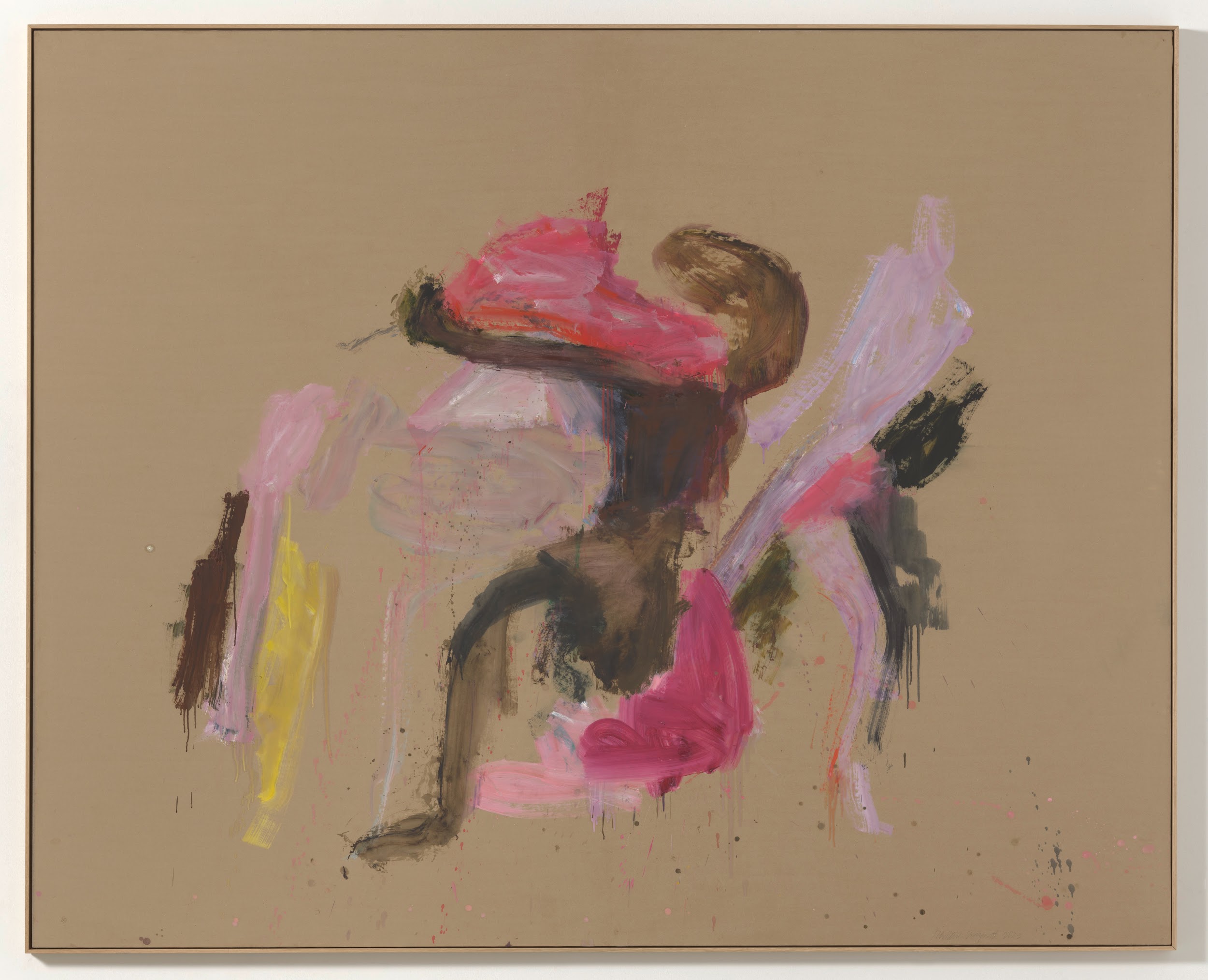 [M 1388] Sitzender (Quai Branly), 2023Oil on paper on canvasImage 241,5 x 300,5 x 2,6 cm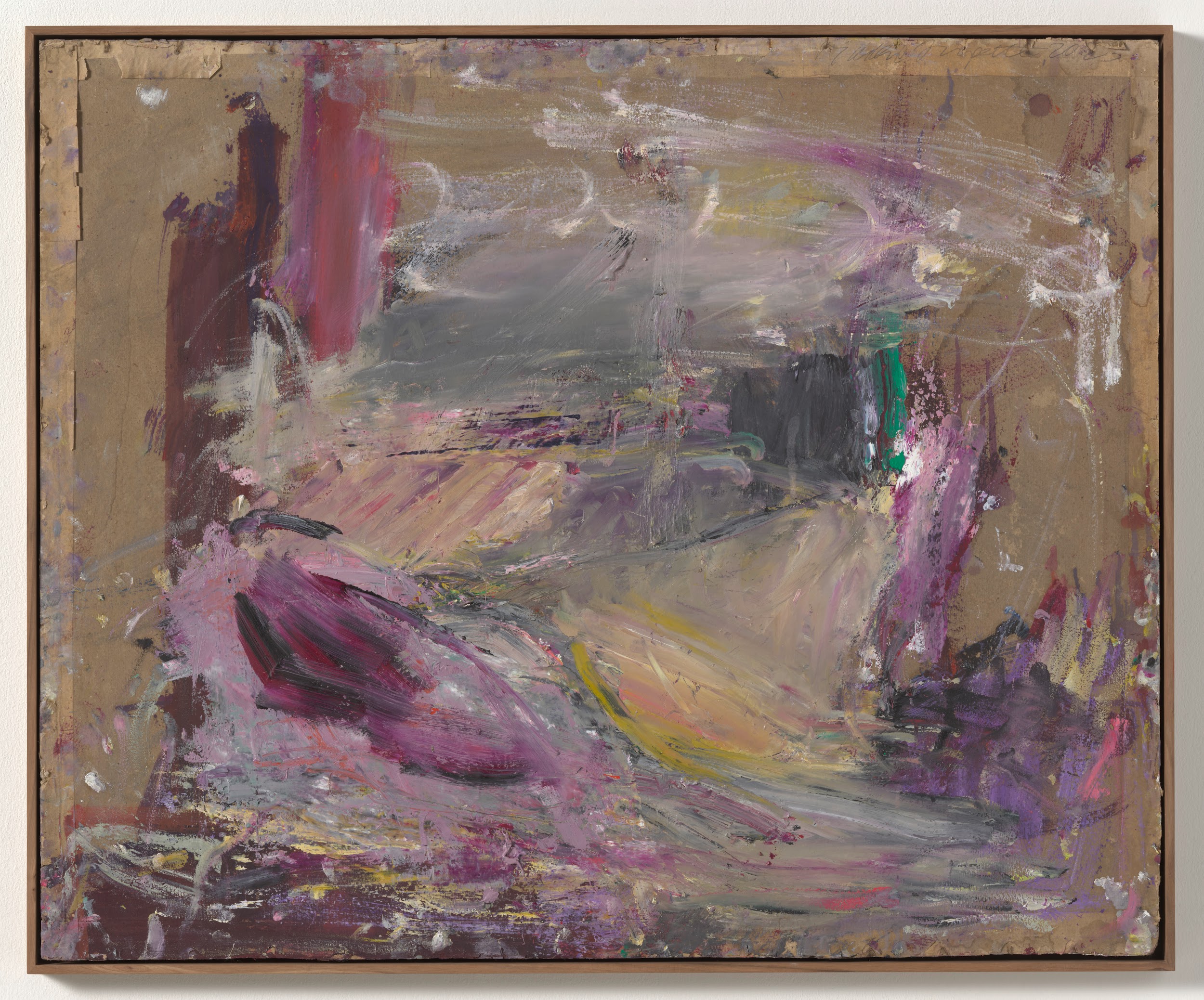 [M 1393] Ohne Titel, 2023Oil on cardboard (painting back)Image 67,9 x 82,5 cm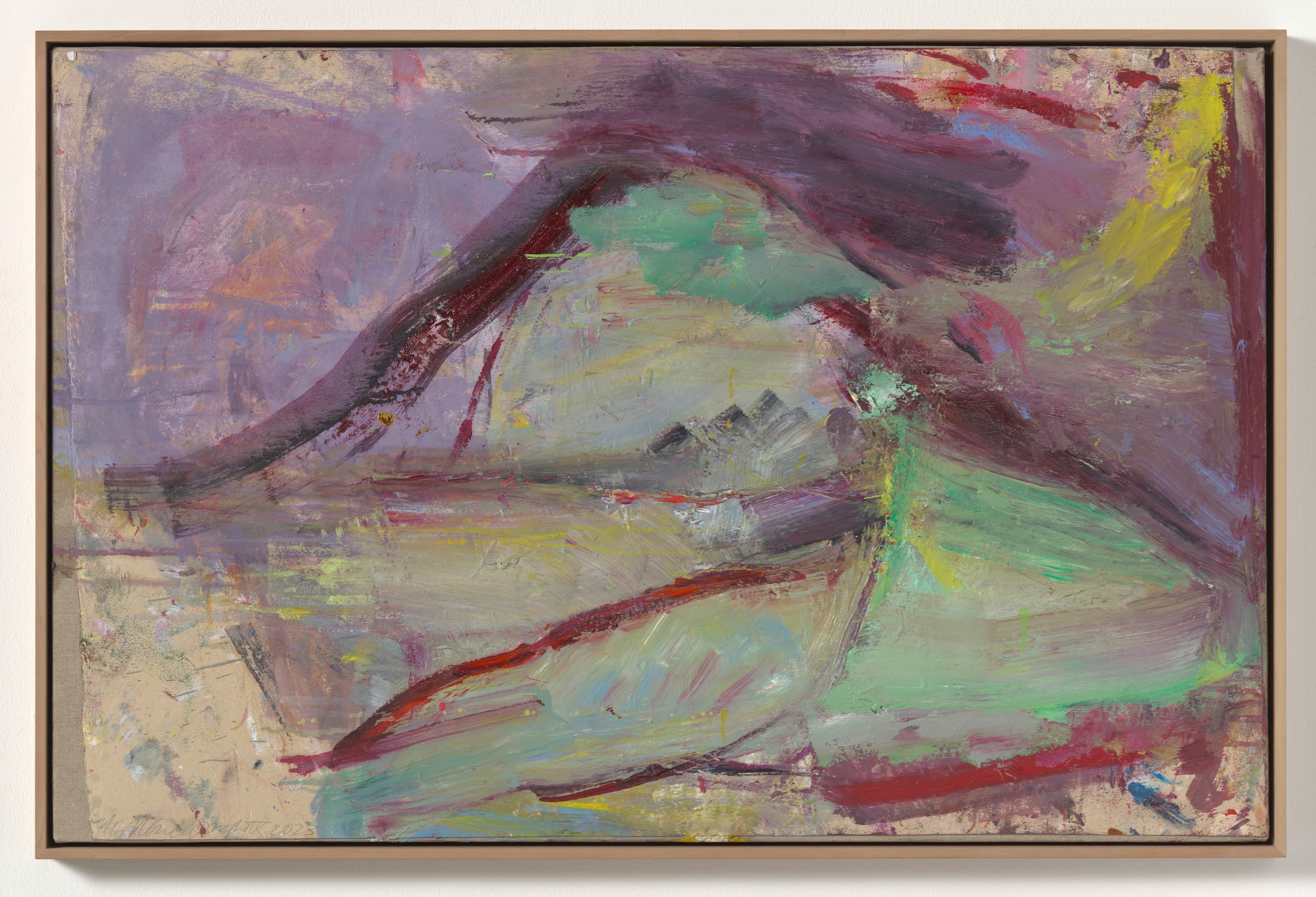 [M 1404] Ohne Titel, 2019/2023Oil on cardboard on canvasImage 71,3 x 109 cm